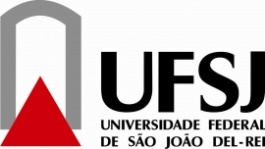 DECLARAÇÃODeclaro junto à Universidade Federal de São João del Rei – UFSJ que os resultados considerados como objeto do pedido de patente intitulado ___________ não foram obtidos em decorrência de acesso ao patrimônio genético nacional e/ou conhecimento tradicional associado, nos termo da Lei nº 13.123/2015 e do Decreto nº 8.772/2016.  Local, data PESQUISADOR 